TÜRKİYE YÜZME FEDERASYONU 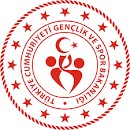 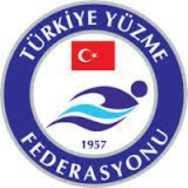 YÜZME İL TEMSİLCİLİĞİ DİYARBAKIRDİYARBAKIR 11-12 YAŞ UGP LİGİ 2.VİZE VE 10 YAŞ İL İÇİ VİZE MÜSABAKA PROGRAMI Müsabaka Tarihi 	 	 	: 17-18 Nisan 2024  Müsabaka Başlama Saati: 		: 09:00 Müsabaka Yeri 	 	                         : ŞEHİTLİK KAPALI YÜZME HAVUZU Katılım Yaşı 	 	 	 	           : 10-11-12 Kadın/Erkek Son Liste Bildirim Tarihi  	                    : 16 NİSAN 2024 Saat: 17:59’a kadar MÜSABAKA KURALLARI VE TALİMATLARI Yarışma kayıt işlemleri TÜRKİYE YÜZME FEDERASYONU PORTALI ÜZERİNDEN (https://portal.tyf.gov.tr/) Kulüp ve Antrenörlere tanımlı kullanıcı adı ve şifre ile giriş yapılarak başvurular tamamlanacaktır.  Türkiye Yüzme Federasyonu Müsabaka Genel Talimatları geçerlidir. Yarışmalara belirtilen yaş grubu sporcuları 2023-2024 vizeli lisanları ile iştirak edecekledir. 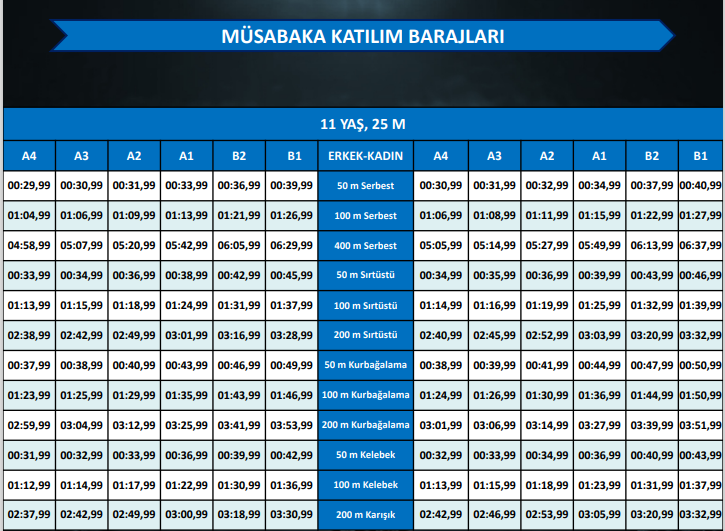 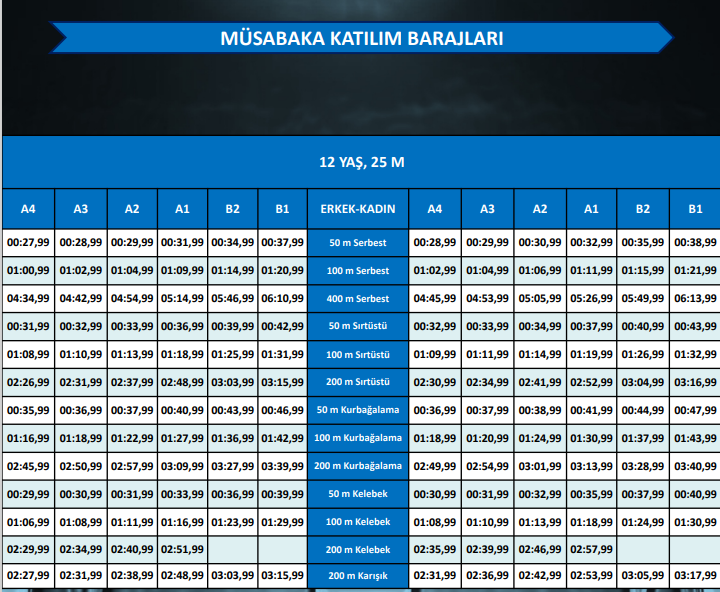 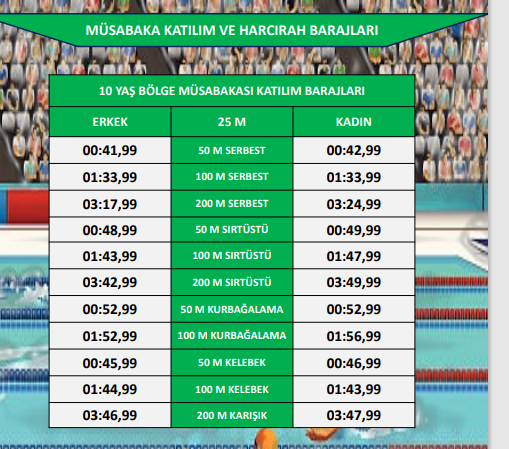 MÜSABAKA PROGRAMI MÜSABAKA PROGRAMI MÜSABAKA PROGRAMI MÜSABAKA PROGRAMI 1.Gün Sabah 10.00 1.Gün Sabah 10.00 2.Gün Sabah 10.00 2.Gün Sabah 10.00 200M KURBAĞALAMA11-12 YAŞKADINERKEK 200M KARIŞIK 10-11-12 YAŞKADINERKEK100M SERBEST 10-11-12 YAŞKADINERKEK50M KURBAĞALAMA 10-11-12 YAŞKADINERKEK50M SIRTÜSTÜ 10-11-12 YAŞKADINERKEK100M KELEBEK 10-11-12 YAŞKADINERKEK200 SERBEST10 YAŞKADINERKEK1.Gün Akşam 16.00 1.Gün Akşam 16.00 2.Gün Akşam 16.00 2.Gün Akşam 16.00 400M SERBEST 11-12 YAŞKADINERKEK100M KURBAĞALAMA 10-11-12 YAŞKADINERKEK50M KELEBEK  10-11-12 YAŞKADINERKEK50M SERBEST10-11-12 YAŞKADINERKEK200M SIRTÜSTÜ 10-11-12 YAŞKADINERKEK100M SIRTÜSTÜ 10-11-12 YAŞKADINERKEK200 KELEBEK11-12 YAŞKADIN                  ERKEK